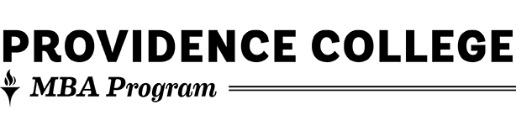 Providence College School of BusinessMBA Program Non-Matriculated Student ApplicationThe PCSB MBA Program offers students an opportunity to complete up to two courses on a non-matriculated basis subject to the approval by the MBA Program Director.To take courses as a non-matriculated student, an individual must meet the following requirements:Completion of an undergraduate bachelor’s degreeHave achieved an undergraduate cumulative GPA of greater than 2.70/4.00Students who have met the minimum requirements must complete a non-matriculated student application form. The MBA Program will review non-matriculated student applications and course requests approximately one week prior to the start of the new term or after orientation. If your application is accepted, registration for MBA courses occurs, on a first come first serve basis, approximately one-week prior to the start of the new term. In addition, non-matriculated students will need to demonstrate business proficiency and meet prerequisites as applicable. Priority will be given to students who have completed an application for the MBA Program.Please note, grades received in MBA courses by non-matriculated students may be used as part of the application for admission into the MBA Program and if admitted, may be used towards a student’s MBA GPA. Please be aware that graduate students are required to maintain a cumulative GPA of 3.0 on a 4.0 scale.To be reviewed, complete the attached form and send official transcripts from all institutions attended.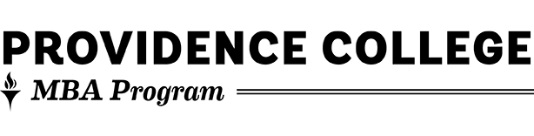 Non-MatriculatingMBA Course Registration FormDate:	 Term:  	 Please note that this form must be accompanied by your official transcript(s) and be received in the MBA Office no later than two weeks before the start of the applicable semester.Name: 	Banner ID:  	Last	First	Middle Initial	(if applicable)Birth Date: 	/ 	/ 	Email Address:  	Month	Day	YearGender:	Male	Female	Social Security Number: _ _ _ -	(FOR TAX PURPOSES ONLY)Address:  	Street	City	State	Zip CodeTelephone Numbers:  	Home	Cell	BusinessRace & Origin (circle):   African American     Native American/Alaskan Native   Asian	Hispanic   White/Non-Hispanic	Other Citizenship (circle):	U.S. Citizen	International/Non Immigrant		Permanent ResidentPlease answer the following questions: (circle Yes or No)Have you ever taken courses at Providence College?	No	Yes	When? 	/ 	/ 	Do you plan on receiving educational benefits from the Veteran’s Administration?	No	YesDo you have an application submitted to the PC MBA?	No	Yes	If no, do you intend on applying?	No	YesIf you answered yes to either of these, can you confirm that you are in good academic standing at the other institution?	No	YesHave you submitted Official Undergraduate Transcripts to the MBA Office?	No	YesWhy do you want to take an MBA course?  	Special Payment Status (circle):  Faculty/Staff	Grad. Assistant	           Religious/Clergy	                      Financial Aid					                       				                         Tuition: $ 	By signing this form, I understand, as a non-matriculating student, I must adhere to the PC graduate catalog and MBA guidebook policies.Signature: 		Date:  	Are you in a Graduate program at another institution?NoYesWhich Program:  	ORAre you a current Undergraduate Student?NoYesWhere?  	SemesterDeptCourse DescriptionCourse NumberCRNCourse Charge# of CreditsI verify prerequisite is satisfiedInitial box below